　　2019年初级护师考试大纲：外科护理学　　2019年初级护师《外科护理学》考试大纲已经公布啦，为帮助广大初级护师考生掌握初级护师考试的变化，小编制作了2019初级护师考试大纲汇总 信息，希望对广大考生有帮助!　　加入护师学习群：795376251　及时获取2019年护师考试报名信息，精品题库，内部资料。 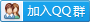 　　考试科目：①——基础知识；②——相关专业知识；③——专业知识单元细目要点要求科目一、水、电解质、酸碱代谢失调病人的护理1.正常体液平衡（1）水的平衡
（2）电解质的平衡
（3）酸碱平衡了解①一、水、电解质、酸碱代谢失调病人的护理2.水和钠代谢紊乱的护理（高渗性脱水、低渗性脱水、等渗性脱水、水过多水中毒）（1）病因
（2）病理生理
（3）临床表现
（4）辅助检查
（5）治疗要点熟练掌握
掌握
熟练掌握
掌握
掌握①
①
③
②
②一、水、电解质、酸碱代谢失调病人的护理3.电解质代谢异常的护理（1）钾代谢异常：低钾血症、高钾血症
1）病因病理
2）临床表现
3）辅助检查
4）治疗要点
5）护理措施熟练掌握
熟练掌握
掌握
掌握
熟练掌握①
③
②
②
③一、水、电解质、酸碱代谢失调病人的护理3.电解质代谢异常的护理（2）钙代谢异常：低钙血症、高钙血症
1）病因
2）临床表现
3）治疗要点

熟练掌握
熟练掌握
掌握

①
③
②一、水、电解质、酸碱代谢失调病人的护理3.电解质代谢异常的护理（3）磷代谢异常：低磷血症、高磷血症
1）病因
2）临床表现
3）治疗要点

熟悉
熟悉
掌握

①
③
②一、水、电解质、酸碱代谢失调病人的护理4.酸碱平衡失调的护理（代谢性酸中毒、代谢性碱中毒、呼吸性酸中毒、呼吸性碱中毒）（1）病因病理
（2）临床表现
（3）辅助检查
（4）治疗要点掌握
熟练掌握
掌握
掌握①
③
②
②一、水、电解质、酸碱代谢失调病人的护理5.液体疗法及护理（1）护理评估
（2）护理措施熟练掌握③二、外科营养支持病人的护理1.概述（1）手术创伤、严重感染后营养代谢特点
（2）营养不良的分类
（3）营养不良的诊断
（4）营养疗法的适应证掌握

掌握
掌握
熟练掌握①

①
②
②二、外科营养支持病人的护理2.肠内营养（1）适应证及禁忌证
（2）肠内营养剂分类
（3）肠内营养的投与方法
（4）护理措施掌握
掌握
熟练掌握
熟练掌握②
①
③
③二、外科营养支持病人的护理3.肠外营养（1）适应证
（2）营养素及制剂
（3）输注方法
（4）并发症及其预防
（5）护理措施掌握
掌握
熟练掌握
熟练掌握
熟练掌握②
①
③
③
③三、外科休克病人的护理1.概述（1）病因与分类
（2）病理生理
（3）临床表现
（4）治疗要点掌握
熟悉
熟练掌握
掌握①
①
③
②三、外科休克病人的护理2.低血容量性休克（1）病因病理
（2）临床表现
（3）治疗要点掌握①
③
②三、外科休克病人的护理3.感染性休克（1）病因病理
（2）临床表现
（3）治疗要点掌握①
③
②三、外科休克病人的护理4.护理措施（1）护理措施熟练掌握③四、多器官功能障碍综合征1.概述（1）病因
（2）临床类型
（3）预防掌握①
③
③四、多器官功能障碍综合征2.急性呼吸窘迫综合征（1）病因病理
（2）临床表现
（3）辅助检查
（4）治疗要点
（5）预防
（6）护理措施掌握
熟练掌握
掌握
掌握
熟练掌握
熟练掌握①
③
②
②
③
③四、多器官功能障碍综合征3.急性肾衰竭（1）病因病理
（2）临床表现
（3）治疗和护理要点掌握
熟练掌握
熟练掌握①
③
③四、多器官功能障碍综合征4.弥漫性血管内凝血（1）病因
（2）病理
（3）治疗和护理要点掌握
掌握
熟练掌握①
①
③五、麻醉病人的护理1.概述（1）麻醉的分类了解①五、麻醉病人的护理2.全身麻醉（1）吸入麻醉
（2）静脉麻醉
（3）静脉复合麻醉
（4）护理熟练掌握
熟练掌握
掌握
熟练掌握②
②
②
③五、麻醉病人的护理3.椎管内麻醉（1）蛛网膜下腔阻滞
（2）硬脊膜外阻滞
（3）护理掌握
熟练掌握
熟练掌握②
②
③五、麻醉病人的护理4.局部麻醉（1）常用局部麻醉药物
（2）局部麻醉药物中毒
（3）局部麻醉的护理了解
熟练掌握
熟练掌握①
②
③五、麻醉病人的护理5.围麻醉期护理（1）麻醉前准备
（2）术前用药
（3）麻醉后苏醒期的护理熟练掌握③
①
③五、麻醉病人的护理6.术后镇痛（1）方法
（2）并发症及处理掌握
熟练掌握③六、心肺脑复苏1.概述（1）心跳、呼吸骤停的类型
（2）心跳、呼吸骤停的诊断了解
熟练掌握①
②六、心肺脑复苏2.心肺复苏（1）初期复苏
（2）二期复苏熟练掌握③六、心肺脑复苏3.脑复苏及复苏后处理（1）脑复苏及护理
（2）复苏后的治疗和护理熟练掌握③七、外科重症监护（ICU）1.概述（1）ICU设置及仪器设备
（2）ICU的人员结构及要求
（3）收治对象掌握
了解
掌握①
①
②七、外科重症监护（ICU）2.重症病人的监测和护理（1）血流动力学的监测和护理
（2）呼吸功能的监测
（3）其他系统及脏器功能的监护熟练掌握
掌握
掌握③八、手术前后病人的护理1.手术前病人的护理（1）护理评估
（2）护理措施熟练掌握
熟练掌握③八、手术前后病人的护理2.手术后病人的护理（1）护理评估
（2）护理措施熟练掌握
熟练掌握③九、手术室护理工作1.概述（1）手术室的设置、布局和配备
（2）手术室的管理了解
掌握②九、手术室护理工作2.手术物品准备和无菌处理（1）布类用品
（2）敷料类
（3）器械类
（4）缝线和缝针
（5）引流物掌握③九、手术室护理工作3.手术人员的准备（1）术前一般性准备
（2）手臂的洗刷与消毒熟练掌握③九、手术室护理工作4.病人的准备（1）一般准备
（2）手术体位
（3）手术区皮肤消毒
（4）手术区铺单法熟练掌握③九、手术室护理工作5.手术配合（1）器械护士
（2）巡回护士熟练掌握③九、手术室护理工作6.手术中的无菌原则（1）无菌台的准备
（2）手术中的无菌原则熟练掌握③十、外科感染病人的护理1.概述（1）分类
（2）病因与常见的致病菌
（3）病理生理
（4）临床表现
（5）辅助检查
（6）治疗要点掌握
掌握
掌握
熟练掌握
掌握
掌握①
①
①
③
②
②十、外科感染病人的护理2.浅部软组织的化脓性感染（疖、痈、急性蜂窝组织炎、丹毒、急性淋巴管炎和急性淋巴结炎）（1）病因
（2）临床表现
（3）治疗要点掌握①
③
②十、外科感染病人的护理3.手部急性化脓性感染（脓性指头炎、急性化脓性腱鞘炎和化脓性滑囊炎、手掌深部间隙感染）（1）病因
（2）临床表现
（3）治疗要点
掌握①
③
②十、外科感染病人的护理4.全身性感染（1）病因
（2）病理生理
（3）临床表现
（4）辅助检查
（5）治疗要点
（6）护理措施掌握
掌握
熟练掌握
掌握
掌握
熟练掌握①
①
③
②
②
③十、外科感染病人的护理5.特异性感染 （破伤风、气性坏疽）（1）病因
（2）病理生理
（3）临床表现
（4）治疗要点
（5）护理措施掌握
掌握
熟练掌握
掌握
熟练掌握①
①
③
②
③十一、损伤病人的护理1.概论（1）分类
（2）病理生理
（3）创伤的修复
（4）临床表现
（5）治疗要点
（6）并发症和防治
（7）护理措施掌握
掌握
了解
熟练掌握
掌握
熟练掌握
熟练掌握①
①
①
③
②
③
③十一、损伤病人的护理2.清创术与更换敷料（1）清创术
（2）更换敷料
1）换药室的管理
2）换药方法
3）不同伤口的处理熟练掌握②

③
②
③十一、损伤病人的护理3.烧伤（1）病理生理
（2）临床表现和诊断
（3）治疗要点
（4）护理措施熟悉
熟练掌握
掌握
熟练掌握①
③
②
③十二、器官移植病人的护理1.概述（1）概念
（2）分类了解①十二、器官移植病人的护理2.器官移植术前准备（1）供者的选择
（2）移植器官的保存
（3）受者的准备
（4）病室的准备
（5）排斥反应掌握②
③
③
③
③十二、器官移植病人的护理3.皮肤移植病人的护理（1）分类
（2）护理措施掌握①
③十三、肿瘤病人的护理1.概述（1）分类
（2）病因
（3）病理
（4）临床表现
（5）肿瘤分期
（6）治疗要点
（7）预防掌握
熟悉
掌握
熟练掌握
掌握
掌握
熟练掌握①
①
①
③
②
②
③十三、肿瘤病人的护理2.常见体表肿瘤（1）皮肤乳头状瘤
（2）黑痣与黑色素瘤
（3）脂肪瘤
（4）纤维瘤
（5）血管瘤了解③十三、肿瘤病人的护理3.护理（1）肿瘤病人的心理特点
（2）肿瘤手术治疗病人的护理
（3）肿瘤放射治疗病人的护理
（4）肿瘤化学治疗病人的护理熟练掌握③十四、颅内压增高病人的护理1.颅内压增高（1）病因
（2）病理生理
（3）临床表现
（4）辅助检查
（5）治疗要点
（6）护理措施熟练掌握
掌握
熟练掌握
掌握
掌握
熟练掌握①
①
③
②
②
③十四、颅内压增高病人的护理2.急性脑疝（1）解剖概要
（2）病因及分类
（3）临床表现
（4）治疗要点
（5）急救护理了解
熟练掌握
熟练掌握
掌握
熟练掌握①
①
③
②
③十五、颅脑损伤病人的护理1.颅骨骨折（1）解剖概要
（2）临床表现
（3）治疗要点
（4）护理措施了解
熟练掌握
掌握
熟练掌握①
③
②
③十五、颅脑损伤病人的护理2.脑损伤（脑震荡、脑挫裂伤、颅内血肿）（1）临床表现和诊断
（2）治疗要点掌握③
②十五、颅脑损伤病人的护理3.颅脑损伤的护理（1）护理评估
（2）护理措施熟练掌握③十六、颈部疾病病人的护理1.解剖生理概要（1）解剖（2）生理了解①十六、颈部疾病病人的护理2.甲状腺功能亢进（1）病因（2）分类（3）外科治疗（4）护理措施掌握掌握熟练掌握熟练掌握①①②③十六、颈部疾病病人的护理3.单纯性甲状腺肿（1）概述（2）护理措施掌握熟练掌握①③②③十六、颈部疾病病人的护理4.甲状腺肿瘤（1）甲状舌管囊肿（2）颈淋巴结核（3）慢性淋巴结炎（4）恶性淋巴瘤（5）转移性肿瘤了解①③十六、颈部疾病病人的护理5.常见颈部肿块③十七、乳房疾病病人的护理1.解剖生理概要（1）乳房的解剖
（2）乳腺的生理了解①十七、乳房疾病病人的护理2.急性乳腺炎（1）病因
（2）临床表现和诊断
（3）辅助检查
（4）治疗要点
（5）护理措施掌握
熟练掌握
掌握
掌握
熟练掌握①
③
②
②
③十七、乳房疾病病人的护理3.乳房良性肿块（乳房纤维腺瘤、乳管内乳头状瘤、乳腺囊性增生病）（1）病因病理
（2）临床特点
（3）治疗要点掌握①
③
②十七、乳房疾病病人的护理4.乳腺癌（1）病因
（2）病理
（3）临床表现
（4）分期
（5）治疗要点
（6）护理措施掌握
了解
熟练掌握
掌握
掌握
熟练掌握①
①
③
①
②
③十八、胸部损伤病人的护理1.解剖生理概要（1）解剖
（2）生理了解①十八、胸部损伤病人的护理2.肋骨骨折（1）病因
（2）病理生理
（3）临床表现和诊断
（4）治疗要点掌握
掌握
熟练掌握
熟练掌握①
①
③
②十八、胸部损伤病人的护理3.损伤性气胸（闭合性气胸、开放性气胸、张力性气胸）（1）病理生理
（2）临床表现
（3）治疗要点掌握
熟练掌握
熟练掌握①
③
②十八、胸部损伤病人的护理4.损伤性血胸（1）病因病理
（2）临床表现
（3）治疗要点掌握
熟练掌握
掌握①
③
②十八、胸部损伤病人的护理5.护理（1）胸部损伤病人的护理
（2）胸膜腔闭式引流病人的护理熟练掌握③十九、脓胸病人的护理1.急性脓胸（1）病因
（2）病理生理
（3）临床表现和诊断
（4）治疗要点掌握
掌握
熟练掌握
掌握①
①
③
②十九、脓胸病人的护理2.慢性脓胸（1）病因
（2）病理生理
（3）临床表现和诊断
（4）治疗要点掌握
掌握
熟练掌握
掌握①
①
③
②十九、脓胸病人的护理3.护理（1）护理措施熟练掌握③二十、肺癌病人外科治疗的护理1.疾病概述（1）病因
（2）病理和分类
（3）临床表现
（4）辅助检查
（5）治疗要点掌握
了解
熟练掌握
掌握
掌握①
①
③
②
②二十、肺癌病人外科治疗的护理2.护理（1）术前护理
（2）术后护理熟练掌握③二十一、食管癌病人的护理1.解剖生理概要（1）解剖
（2）生理了解①二十一、食管癌病人的护理2.食管癌（1）病因
（2）病理和分型
（3）临床表现
（4）辅助检查
（5）治疗要点
（6）护理措施掌握
掌握
熟练掌握
掌握
掌握
熟练掌握①
①
③
②
②
③二十二、心脏疾病病人的护理1.概述（1）解剖生理
（2）心脏疾病的特殊检查方法了解①
②二十二、心脏疾病病人的护理2.冠状动脉粥样硬化性心脏病（1）病因
（2）病理生理
（3）临床表现
（4）治疗要点
（5）护理措施掌握
掌握
熟练掌握
掌握
熟练掌握①
①
③
②
③二十二、心脏疾病病人的护理3.体外循环（1）概述
（2）护理措施掌握
熟练掌握①
③二十三、腹外疝病人的护理1.概述（1）概念
（2）病因
（3）病理解剖
（4）临床类型
（5）治疗要点掌握①
①
①
①
②二十三、腹外疝病人的护理2.腹股沟疝（腹股沟斜疝、腹股沟直疝）（1）定义
（2）临床特点
（3）治疗要点掌握
熟练掌握
掌握①
③
②二十三、腹外疝病人的护理3.股疝（1）临床表现
（2）治疗要点熟练掌握
掌握③
②二十三、腹外疝病人的护理4.其他腹外疝 （脐疝、切口疝）（1）临床表现
（2）治疗要点熟练掌握
掌握③
②二十三、腹外疝病人的护理5.护理（1）术前护理
（2）术后护理
（3）健康教育熟练掌握③二十四、急性腹膜炎病人的护理1.解剖生理概要（1）解剖
（2）生理了解①二十四、急性腹膜炎病人的护理2.急性腹膜炎（1）分类
（2）病因
（3）病理生理
（4）临床表现
（5）辅助检查
（6）治疗要点掌握
熟练掌握
掌握
熟练掌握
掌握
掌握①
①
①
③
②
②二十四、急性腹膜炎病人的护理3.腹腔脓肿（膈下脓、盆腔脓肿、肠间脓肿）（1）病理病因
（2）临床表现
（3）治疗要点掌握
熟练掌握
掌握①
③
②二十四、急性腹膜炎病人的护理4.护理（1）术前护理
（2）术后护理
（3）健康教育熟练掌握③二十五、腹部损伤病人的护理1.概述（1）分类
（2）病因
（3）临床表现
（4）辅助检查
（5）治疗要点掌握
掌握
熟练掌握
掌握
掌握①
①
③
②
②二十五、腹部损伤病人的护理2.常见实质性脏器损伤（脾破裂、肝破裂）（1）临床表现
（2）治疗要点掌握③
②二十五、腹部损伤病人的护理3.常见空腔脏器损伤（小肠破裂、结肠破裂）（1）临床表现
（2）治疗要点掌握③
②二十五、腹部损伤病人的护理4.护理（1）护理措施熟练掌握③二十六、胃、十二指肠疾病病人的护理1.解剖生理概要（1）胃的解剖生理
（2）十二指肠解剖生理了解①二十六、胃、十二指肠疾病病人的护理2.胃、十二指肠溃疡的外科治疗（1）病因病理
（2）临床表现
（3）辅助检查
（4）常见并发症
（5）外科治疗适应证
（6）手术方式
（7）护理措施掌握
熟练掌握
掌握
熟练掌握
掌握
掌握
熟练掌握①
③
②
③
②
②
③二十六、胃、十二指肠疾病病人的护理3.胃癌（1）病因病理
（2）临床表现
（3）辅助检查
（4）治疗要点
（5）护理措施掌握
熟练掌握
掌握
掌握
熟练掌握①
③
②
②
③二十七、肠疾病病人的护理1.解剖生理概要（1）小肠解剖生理
（2）阑尾的解剖生理
（3）大肠的解剖生理了解①二十七、肠疾病病人的护理2.阑尾炎病人的护理（1）急性阑尾炎
1）病因、病理
2）临床表现
3）辅助检查
4）治疗要点
5）护理措施
6）特殊类型急性阑尾炎的特点
掌握
熟练掌握
掌握
掌握
熟练掌握
掌握
①
③
②
②
③
③二十七、肠疾病病人的护理2.阑尾炎病人的护理（2）慢性阑尾炎
1）病因病理
2）临床表现
3）治疗要点
掌握
熟练掌握
掌握
①
③
②二十七、肠疾病病人的护理3.肠梗阻（1）病因和分类
（2）病理生理
（3）临床表现
（4）辅助检查
（5）治疗要点
（6）护理措施
（7）几种常见的机械性肠梗阻掌握
熟练掌握
熟练掌握
熟练掌握
掌握
熟练掌握
熟练掌握①
①
③
②
②
③
③二十七、肠疾病病人的护理4.肠瘘（1）病理生理
（2）临床表现
（3）辅助检查
（4）治疗要点
（5）护理措施了解
熟练掌握
掌握
掌握
熟练掌握①
③
②
②
③二十七、肠疾病病人的护理5.大肠癌（1）病因病理
（2）临床表现
（3）辅助检查
（4）治疗要点
（5）护理措施掌握
熟练掌握
掌握
掌握
熟练掌握①
③
②
②
③二十八、直肠肛管疾病病人的护理1.直肠肛管解剖生理（1）解剖
（2）生理功能了解①二十八、直肠肛管疾病病人的护理2.常见直肠肛管良性疾病（肛裂、直肠肛管周围脓肿、肛瘘、痔）（1）病因病理
（2）临床表现
（3）治疗要点掌握
熟练掌握
掌握①
③
②二十八、直肠肛管疾病病人的护理3.护理（1）护理措施0熟练掌握③二十九、门静脉高压症病人的护理1.解剖生理概要（1）解剖
（2）生理了解①二十九、门静脉高压症病人的护理2.门静脉高压症（1）病因病理
（2）临床表现
（3）辅助检查
（4）治疗要点
（5）护理措施掌握
熟练掌握
掌握
掌握
熟练掌握①
③
②
②
③三十、肝脏疾病病人的护理1.解剖生理概要（1）解剖
（2）生理了解①三十、肝脏疾病病人的护理2.原发性肝癌（1）病因病理
（2）临床表现
（3）辅助检查
（4）鉴别诊断
（5）治疗要点
（6）护理措施了解
掌握
了解
了解
掌握
熟练掌握①
③
②
②
②
③三十、肝脏疾病病人的护理3.肝脓肿（1）细菌性肝脓肿
1）病因病理
2）临床表现
3）辅助检查
4）治疗要点
5）护理措施
掌握
熟练掌握
掌握
掌握
熟练掌握
①
③
②
②
③三十、肝脏疾病病人的护理3.肝脓肿（2）阿米巴性肝脓肿
1）病因病理
2）临床表现
3）治疗要点
掌握
熟练掌握
掌握
①
③
②三十一、胆道疾病病人的护理1.解剖生理概要（1）解剖
（2）生理了解①三十一、胆道疾病病人的护理2.胆道疾病的特殊检查及护理（1）B型超声波
（2）X射线检查
（3）十二指肠引流
（4）CT检查
（5）核素显像扫描掌握
掌握
了解
了解
了解②三十一、胆道疾病病人的护理3.胆石症和胆道感染（1）概述
1）胆道结石的形成
2）结石的部位及类型
掌握
熟练掌握
①
①三十一、胆道疾病病人的护理3.胆石症和胆道感染（2）胆囊结石及急性胆囊炎
1）病因病理
2）临床表现
3）辅助检查
4）治疗要点
5）护理措施
熟练掌握
熟练掌握
掌握
掌握
熟练掌握
①
③
②
②
③三十一、胆道疾病病人的护理3.胆石症和胆道感染（3）胆管结石及胆管炎
1）病因病理
2）临床表现
3）辅助检查
4）治疗要点
5）护理措施
熟练掌握
熟练掌握
掌握
掌握
熟练掌握
①
③
②
②
③三十一、胆道疾病病人的护理3.胆石症和胆道感染（4）急性梗阻性化脓性胆管炎
1）病因病理
2）临床表现
3）辅助检查
4）治疗要点
5）护理措施
掌握
熟练掌握
熟练掌握
掌握
熟练掌握
①
③
②
②
③三十一、胆道疾病病人的护理4.胆道蛔虫病（1）病因病理
（2）临床表现
（3）治疗要点
（4）护理措施掌握
熟练掌握
掌握
熟练掌握①
③
②
③三十二、胰腺疾病病人的护理1.解剖生理概要（1）解剖
（2）生理了解①三十二、胰腺疾病病人的护理2.急性胰腺炎（1）病因
（2）病理
（3）临床表现
（4）辅助检查
（5）临床分型
（6）治疗要点
（7）护理措施掌握
掌握
熟练掌握
掌握
熟练掌握
掌握
熟练掌握①
①
③
②
①
②
③三十二、胰腺疾病病人的护理3.胰腺癌及壶腹部癌（胰腺癌、壶腹部癌）（1）病理
（2）临床表现
（3）辅助检查
（4）治疗要点
（5）护理措施掌握
熟练掌握
掌握
掌握
熟练掌握①
③
②
②
③三十三、外科急腹症病人的护理1.概述（1）腹痛的病理生理
（2）临床表现
（3）辅助检查
（4）诊断和鉴别诊断要点
（5）治疗要点掌握①
③
②
③
②三十三、外科急腹症病人的护理2.护理（1）护理措施熟练掌握③三十四、周围血管疾病病人的护理1.下肢静脉曲张（1）解剖生理
（2）病因病理
（3）临床表现
（4）辅助检查
（5）治疗要点
（6）并发症及处理
（7）护理措施了解
熟练掌握
熟练掌握
掌握
掌握
熟练掌握
熟练掌握①
①
③
②
②
③
③三十四、周围血管疾病病人的护理2.血栓闭塞性脉管炎（1）病因病理
（2）临床表现
（3）辅助检查
（4）治疗要点
（5）护理措施熟练掌握
熟练掌握
掌握
掌握
熟练掌握①
③
②
②
③三十五、泌尿、男性生殖系统疾病的主要症状和检查1.常见症状（1）排尿异常及护理
（2）尿液异常及护理熟练掌握③三十五、泌尿、男性生殖系统疾病的主要症状和检查2.辅助检查及护理（1）实验室检查
（2）器械检查
（3）影像学检查掌握②三十六、泌尿系损伤病人的护理1.肾损伤（1）病因
（2）病理和分类
（3）临床表现
（4）辅助检查
（5）治疗要点
（6）护理措施掌握
掌握
熟练掌握
掌握
掌握
熟练掌握①
①
③
②
②
③2.膀胱损伤（1）病因
（2）病理和分类
（3）临床表现
（4）辅助检查
（5）治疗要点
（6）护理措施掌握
掌握
熟练掌握
掌握
掌握
熟练掌握①
①
③
②
②
③3.尿道损伤（1）病因
（2）病理和分类
（3）临床表现
（4）辅助检查
（5）治疗要点
（6）护理措施掌握
掌握
熟练掌握
掌握
掌握
熟练掌握①
①
③
②
②
③三十七、泌尿系结石病人的护理1.概述（1）病因
（2）病理掌握①三十七、泌尿系结石病人的护理2.上尿路结石（1）临床表现
（2）辅助检查
（3）治疗要点熟练掌握
掌握
掌握③
②
②三十七、泌尿系结石病人的护理3.膀胱结石（1）临床表现
（2）辅助检查
（3）治疗要点熟练掌握
掌握
掌握③
②
②三十七、泌尿系结石病人的护理4.尿道结石（1）临床表现
（2）辅助检查
（3）治疗要点熟练掌握
掌握
掌握③
②
②三十七、泌尿系结石病人的护理5.护理（1）非手术治疗
（2）手术治疗
（3）健康教育熟练掌握③三十八、肾结核病人的护理1.概述（1）病理
（2）临床表现
（3）辅助检查
（4）治疗要点掌握
熟练掌握
掌握
掌握①
③
②
②三十八、肾结核病人的护理2.护理（1）护理措施
（2）术后护理
（3）健康教育
熟练掌握③三十九、泌尿系统梗阻病人的护理1.概述（1）病因
（2）病理掌握①三十九、泌尿系统梗阻病人的护理2.良性前列腺增生（1）病因病理
（2）临床表现
（3）辅助检查
（4）治疗要点
（5）护理措施掌握
熟练掌握
掌握
掌握
熟练掌握①
③
②
②
③三十九、泌尿系统梗阻病人的护理3.急性尿潴留（1）病因和分类
（2）临床表现
（3）治疗要点
（4）护理措施掌握
熟练掌握
掌握
熟练掌握①
③
②
③四十、泌尿系统肿瘤病人的护理1.肾癌（1）病因病理
（2）临床表现
（3）辅助检查
（4）治疗要点
（5）护理措施掌握
熟练掌握
掌握
掌握
熟练掌握①
③
②
②
③四十、泌尿系统肿瘤病人的护理2.膀胱癌（1）病因病理
（2）临床表现
（3）辅助检查
（4）治疗要点
（5）护理措施掌握
熟练掌握
掌握
掌握
熟练掌握①
③
②
②
③四十、泌尿系统肿瘤病人的护理3.前列腺癌（1）病因病理
（2）临床表现
（3）辅助检查
（4）治疗要点
（5）护理措施掌握
熟练掌握
掌握
掌握
熟练掌握①
③
②
②
③四十一、骨科病人的一般护理1.牵引术与护理熟练掌握②四十一、骨科病人的一般护理2.石膏绷带术与护理（1）石膏绷带术
（2）护理措施熟练掌握②
③四十一、骨科病人的一般护理3.功能锻炼（1）目的
（2）护理熟练掌握①
③四十二、骨与关节损伤病人的护理1.骨折概述（1）定义、病因、分类
（2）临床表现
（3）骨折的诊断
（4）骨折的并发症
（5）骨折的愈合过程和影响因素
（6）急救
（7）治疗要点熟练掌握①
③
②
③
①
③
②四十二、骨与关节损伤病人的护理2.常见的四肢骨折（1）锁骨骨折
1）病因病理
2）临床表现
3）治疗要点
掌握
熟练掌握
掌握
①
③
②四十二、骨与关节损伤病人的护理2.常见的四肢骨折（2）肱骨髁上骨折
1）病因病理
2）临床表现
3）治疗要点
4）护理重点
掌握
熟练掌握
掌握
熟练掌握
①
③
②
③四十二、骨与关节损伤病人的护理2.常见的四肢骨折（3）桡骨远端伸直型骨折
1）病因病理
2）临床表现
3）治疗要点
4）护理重点
掌握
熟练掌握
掌握
熟练掌握
①
③
②
③四十二、骨与关节损伤病人的护理2.常见的四肢骨折（4）股骨颈骨折
1）病因病理
2）临床表现
3）治疗要点
掌握
熟练掌握
掌握
①
③
②四十二、骨与关节损伤病人的护理2.常见的四肢骨折（5）股骨干骨折
1）病因病理
2）临床表现
3）治疗要点
4）护理重点
掌握
熟练掌握
掌握
熟练掌握
①
③
②
③四十二、骨与关节损伤病人的护理2.常见的四肢骨折（6）胫腓骨干骨折
1）病因病理
2）临床表现
3）治疗要点
掌握
熟练掌握
掌握
①
③
②四十二、骨与关节损伤病人的护理2.常见的四肢骨折（7）四肢骨折病人的护理
1）护理评估
2）护理措施
熟练掌握
熟练掌握
③
③四十二、骨与关节损伤病人的护理3.脊椎骨折及脊髓损伤病人的护理（1）脊椎骨折
1）病因病理、分类
2）临床表现
3）辅助检查
4）急救搬运
5）治疗要点
掌握
熟练掌握
掌握
掌握
熟练掌握
①
③
②
③
③四十二、骨与关节损伤病人的护理3.脊椎骨折及脊髓损伤病人的护理（2）脊髓损伤
1）病因病理
2）临床表现
3）辅助检查
4）并发症
5）治疗要点
掌握
熟练掌握
掌握
掌握
熟练掌握
①
③
②
③
②四十二、骨与关节损伤病人的护理3.脊椎骨折及脊髓损伤病人的护理（3）护理
1）护理评估
2）护理措施
熟练掌握
熟练掌握
③
③四十二、骨与关节损伤病人的护理4.骨盆骨折（1）病因病理
（2）临床表现
（3）辅助检查
（4）常见并发症
（5）治疗要点
（6）护理措施掌握
熟练掌握
掌握
熟练掌握
掌握
熟练掌握①
③
②
③
②
③四十二、骨与关节损伤病人的护理5.关节脱位（1）概论
1）定义
2）病因
3）分类
4）病理
5）临床表现
6）辅助检查
7）并发症
8）治疗要点
掌握
掌握
掌握
掌握
熟练掌握
掌握
掌握
熟练掌握
①
①
①
①
③
②
③
②四十二、骨与关节损伤病人的护理5.关节脱位（2）常见关节脱位
1）肩关节脱位
①病因病理
②临床表现
③辅助检查
④治疗要点

掌握
熟练掌握
掌握
熟练掌握

①
③
②
②四十二、骨与关节损伤病人的护理5.关节脱位2）肘关节脱位
①病因病理
②临床表现
③辅助检查
④治疗要点
掌握
熟练掌握
掌握
熟练掌握
①
③
②
②四十二、骨与关节损伤病人的护理5.关节脱位3）髋关节脱位
①病因病理
②临床表现
③辅助检查
④治疗要点
掌握
熟练掌握
掌握
熟练掌握
①
③
②
②四十二、骨与关节损伤病人的护理5.关节脱位（3）护理
1）护理评估
2）护理措施
熟练掌握
熟练掌握
③
③四十二、骨与关节损伤病人的护理6.断肢再植（1）病因病理
（2）临床表现
（3）治疗要点
（4）护理措施掌握
熟练掌握
掌握
熟练掌握①
③
②
③四十三、常见骨关节感染病人的护理1.化脓性骨髓炎（急性血源性骨髓炎、慢性骨髓炎）（1）病因病理
（2）临床表现
（3）辅助检查
（4）治疗要点
（5）护理措施掌握
熟练掌握
掌握
掌握
熟练掌握①
③
②
②
③四十三、常见骨关节感染病人的护理2.化脓性关节炎（1）病因病理
（2）临床表现
（3）辅助检查
（4）治疗要点
（5）护理措施掌握
熟练掌握
掌握
掌握
熟练掌握①
③
②
②
③四十三、常见骨关节感染病人的护理3.骨与关节结核（1）概述
1）病因病理
2）临床表现
3）辅助检查
4）治疗要点
掌握
熟练掌握
掌握
熟练掌握
①
③
②
②四十三、常见骨关节感染病人的护理3.骨与关节结核（2）常见骨关节结核（脊柱结核、髋关节结核、膝关节结核）
1）病理
2）临床表现
3）辅助检查
4）治疗要点

掌握
熟练掌握
掌握
熟练掌握

①
③
②
③四十三、常见骨关节感染病人的护理3.骨与关节结核（3）护理
1）非手术治疗和术前护理
2）术后护理
熟练掌握
熟练掌握
③
③四十四、骨肿瘤病人的护理1.概述（1）分类和病理
（2）临床表现
（3）辅助检查
（4）治疗要点
（5）护理措施了解
熟练掌握
掌握
掌握
熟练掌握①
③
②
②
③四十四、骨肿瘤病人的护理2.常见骨肿瘤（骨软骨瘤、骨巨细胞瘤、骨肉瘤）（1）病理
（2）临床表现
（3）辅助检查
（4）治疗要点了解
熟练掌握
掌握
掌握①
③
②
②四十五、腰腿痛及颈肩痛病人的护理1.腰椎间盘突出症（1）病因病理
（2）临床表现
（3）辅助检查
（4）治疗要点
（5）护理措施掌握
熟练掌握
掌握
掌握
熟练掌握①
③
②
②
③四十五、腰腿痛及颈肩痛病人的护理2.颈椎病（1）病因病理
（2）分型及临床表现
（3）辅助检查
（4）治疗要点
（5）护理措施掌握
熟练掌握
掌握
掌握
熟练掌握①
③
②
②
③